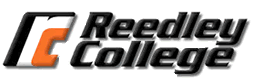 Communication 2 Interpersonal CommunicationSyllabus Fall 2011Instructor: Nicole CooperE-mail: Nicole.cooper@reedleycollege.eduClass time: MWF 9:00 a.m.Office hours:  By appointment only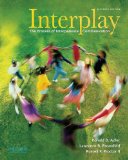 Required Materials:-Adler, R. B., Rosenfeld, L. B. Proctor 2, R. F. (2010). Interplay: The process of interpersonal	communication. (11th ed.). New York, NY: Oxford University Press. 			-Three 882-E Scantrons-Recommended Materials: MLA/APA Style GuideCourse Description:Interpersonal communication is designed to increase understanding and implementation ofeffective interpersonal communication behaviors and skills. This course will examine basicpractical everyday communicative interaction; behavioral aspects of interpersonalcommunication, self-concept, perception, listening, nonverbal communication, conflict,language, gender and cultural differences will be emphasized. Students will engage in bothgroup communication and the development of oral presentations. Course Outcomes:Upon completion of this course, students will be able to:1. Identify and apply effective communication strategies within the context of variousrelationships.2. Construct and deliver dynamic and competent presentations that are adapted to the purposeand audience.3. Utilize research materials that incorporate sufficient, credible, and relevant evidence.4. Choose appropriate organizational patterns.5. Analyze the effectiveness of communication through constructive critique.Course Objectives:In the process of completing this course, students will:1. Demonstrate an ability to work effectively with other students in the completion of specificprojects.2. Explore at least one area of interpersonal communication in depth.3. Evaluate various communication situations for effectiveness.4. Evaluate their own communication patterns.5. Read and discuss summaries of the research related to interpersonal communicationeffectiveness.6. Develop skill in extemporaneous speaking, students will present a minimum of three	speeches in front of an audience.7. Explore interpersonal conflict management strategies.8. Listen to others effectively, attending to both factual and emotional information while	providing appropriate feedback.Classroom Deportment: Each student is expected to respect the rights of the other students in the class and the instructor. The exploration of controversial ideas is an essential component of this class. Students who do not behave in a respectful manner will be asked to drop the class. When presentations are in progress students arriving late are to stay outside until the presentation is complete. Interrupting a presentation for any reason other than a severe emergency is inconsiderate and will not be tolerated. Cell phones, and pagers should be turned off before coming to class.  Students will receive one warning and then be asked to leave the classroom.  If deported from the classroom it will count as one of your unexcused absences.Student Rights: So that students are fully aware of their rights and responsibilities they are encouraged to become familiar with the “Campus Policies” section of the Schedule of Courses. This material includes information regarding cheating and plagiarism, disruptive classroom behavior, and other instructional issues. Students with disabilities should identify themselves so that appropriate accommodations can be made. Changes to Syllabus: The instructor reserves the right to make changes to this syllabus and to the class calendar if extenuating circumstances arise.  This right extends to assignments, evaluations, and all other aspects of the course.  Denying that you have heard an oral assignment change or evaluation process change is not a basis for appealing the information contained in this syllabus.Plagiarism: Plagiarism and cheating will not be tolerated in this class. Any student found to plagiarize, fabricate or otherwise submit dishonest work will automatically receive an F for theassignment. This policy will apply regardless of the magnitude of the offense (i.e., how muchis plagiarized or fabricated) or the studentʼs intent (i.e., whether the offense is deliberate or amistake). I pursue any hint of plagiarism or fabrication that I detect in your work. If youʼre notsure about something youʼre using in your writing/speech, or whether/how to attributeinformation, always ask. It is very important to note that plagiarism regulations are not limitedto written assignments, but also extend to oral presentations.Assignments: More information will be given about these assignments in class.Grading Scale					900-1000 = A800-899 = B700-799 = C600-699 = D599 or less = FAttendance Policy: Roll will be taken at the beginning of each class session.  Each student is allowed 4 unexcused absences.  I suggest you use them wisely.  On the fourth absence your participation points will be depleted.  Arriving late to class and leaving early are unacceptable and will result in a reduction of participation points.  Four tardies or early departures are equivalent to one absence.  It is the students’ responsibility to keep track of their absences.  Excused absences are verifiable, documented, and only occur under unavoidable circumstances.  Documentation must be from a reputable source (not your parents).  Student with five or more unexcused absences will not be allowed to submit any extra credit.All documentation must be submitted to the instructor no later than ONE week following the absence.  Note that all documentation will be verified by the instructor.Please note that work schedules, lost keys, car trouble, parking trouble, or vacations are not excused absences.  If however you know in advance that you will be absent please inform the instructor so that accommodations can be made for speeches or quizzes prior to your absence.  Also understand that notifying the instructor does not excuse the absence.Late and Missed AssignmentsI will NOT accept any emailed or handwritten papers. I have a very strict policy on late work.ALL WORK IS DUE AT THE BEGINNING OF THE CLASS – DO NOT COME IN LATE AND ASSUME I WILL ACCEPT YOUR WORK.Speeches: This class fulfills the oral component for general education requirements. I take this very seriously. Students who miss a speech will lose 50 participation points and will not be allowed to make up the missed speech.  Mathematically students who miss a speech would have a difficult time passing this course. If you are more than 15 minutes late on the day you are scheduled to speak you will not be allowed to give your speech.  Keep this in mind and do all three of the graded speeches. Group Presentation: Group members absent on the day of presentations will receive a 0 unless some arrangement has been made with me in advance. The group however, must go on without the absent member. I do not allow any late speeches. If your group is unable to present on your assigned date your entire group will be given a 0 on that assignment. Exams: There will be three 100 point exams.  You will need a scantron 882-E for these exams.  They will include but not be limited to multiple choice, true and false, and matching questions.  Exams will begin at the beginning of class.  Once the first student is done with the exam no one else will be allowed to take it.Reflection Paper/Term Paper: Papers must be typed and be in APA format style I will not accept emailed papers and do not come to class with your disk complaining you were “UNABLE” to print the file. Plan ahead and be responsible for your work. Remember this is college not high school – all submitted papers MUST be typed, stapled and submitted at the beginning of class the date they are due.Participation Points: Since this class is interactive your participation is vital to the classroom environment. Each student is expected to attend class each day and be prepared to discuss ideas, share opinions relevant to interpersonal communication and participate in class activities. Please come to class prepared to engage the material. (In other words READ the assigned chapters prior to their lecture date on the syllabus). Absences, late arrivals and leaving early, in addition to a lack of participation in class discussions and activities will adversely affect a student’s participation score. Participation points are strictly given on days with no speeches or quizzes. Please note that your participation points can be completely exhausted on the basis of attendance or if you miss any assignments. Additional Point Assignments: On rare occasions extra credit assignments may arise.  They will be briefly announced in class and written on the board.  It is the students responsibility to find out more information from the instructor and to have them turned in by the deadline.  Extra credit is not to take the place of other work.  It will only be accepted from those students who have submitted and attempted all assignments.  Students with excessive absences will not be allowed to submit any extra credit.  Students who miss a speech cannot submit any extra credit.I am willing to look at your work and give you feedback as long as you get it to me at least 3 full days before it is due.Comm. 2 – Fall 2011The schedule may change at the discretion of the instructor.Note: Students should read the scheduled chapter for the class before they come to class.Date 						Topic 	`			      Required Reading Final ExamAssignmentPoints availableYour scoreIntroduction Speeches25Self-Concept Assignment   Presentation 100   Hat 30   Outline 20150Dyad Interaction Assignments   Ceremonial Speech 50   Individual Outline 20   Interaction 50   Reflection 30150Movie Analysis Group Assignment   Individual 100   Group 50   Individual Outline 10   Individual References 10   Peer Evaluation 30200Relationship Term Paper125Exam 1100Exam 2100Exam 3100Participation50Total Points Possible10008/15MondayCourse Introduction and Syllabus8/17WednesdayIntroduction Speeches8/19FridayBegin Interpersonal ProcessChapter 18/22MondayCultureChapter 28/24WednesdayFinish Culture8/26FridaySelf Concept (give assignment)Chapter 38/29MondayDisclosure8/31WednesdayOutlining9/2FridayAssign Dyads and Cover Delivery9/5MondayNo Class (Labor Day)9/7WednesdayExam 1 (Chapters 1, 2, & 3)Self Concept Outlines Due9/9FridaySelf Concept Presentations9/12MondaySelf Concept Presentations9/14WednesdaySelf Concept Presentations9/16FridaySelf Concept Presentations9/19MondaySelf Concept Presentations9/21WednesdayPerception ProcessChapter 49/23FridayPerception Continued9/26MondayTerm Paper AssignedGroup Movie Assigned9/28WednesdayLanguageChapter 59/30FridayLibrary Research10/3MondayNonverbalChapter 610/5WednesdayNonverbal Continued10/7FridayLanguage10/10MondayLanguage Continued10/12WednesdayListeningChapter 710/14FridayExam 2 (Chapter 4, 5, 6, & 7)Outline and Rough Drat for Term Paper Due10/17MondayMovie10/19WednesdayMovie Relational Model10/21FridayTerm Papers Due and Term Paper Discussion10/24MondayEmotionsChapter 810/26WednesdayRelational DevelopmentChapter 910/28FridayRelational Development Continued10/31Monday Communication ClimateChapter 1011/2WednesdayGroup Presentation11/4FridayGroup Presentation11/7Monday Group Presentation11/9WednesdayGroup Presentation11/11FridayNo Class (Veterans Day)11/14MondayGroup Presentation11/16WednesdayGroup Presentation11/18FridayGroup Presentation11/21MondayGroup Presentation11/23WednesdayFinal Dyad Assignment Explained11/25FridayNo Class (Thanksgiving)11/28MondayConflict Chapter 1111/30WednesdayConflict ContinuedDyad Outlines Due12/2FridayConflict Continued12/5Monday Family CommunicationChapter 1212/7Wednesday Dyad Presentations12/9FridayDyad PresentationsMonday, December 129:00 a.m.-10:50 a.m.Exam 3 (Chapters 8, 9, 10 & 11)